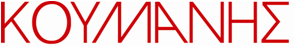 ΠΟΡΤΕΣΜαρκετερί Ειδικοί ΚαπλαμάδεςΤΕΧΝΙΚΑ ΧΑΡΑΚΤΗΡΙΣΤΙΚΑΤο φύλλο αποτελείται από ξύλινο πλαίσιο γεµισµένο µε σταθεροποιητικό πυρήνα “honeycomb” και είναι καλυµµένο και από τις δύο πλευρές µε MDF.Η κάσα κατασκευάζεται από πλακάζ και το πρεβάζι είναι από απλό κόντρα - πλακέ. Το φύλλο, η κάσα και τα πρεβάζια επενδύονται µε καπλαµά διαφόρων ξύλων και λουστράρονται µε χρώµατα οικολογικά (φιλικά στο περιβάλλον και στον χρήστη) σε µεγάλη γκάµα αποχρώσεων.Τρεις µεντεσέδες βιδωτοί, κλειδαριά απλή, εσωτερική και λάστιχο. Τα χρώµατα των στάνταρ σιδηρικών είναι κίτρινα (χρυσό).Αλλαγή χρώµατος σιδηρικών από κίτρινο σε inox. Μεντεσέδες βιδωτοί διπλοί µε τρεις ρυθµίσεις σε κίτρινο και inox. Κλειδαριά “mediana”, κλειδαριά ασφαλείας, κλειδαριά χρηµατοκιβωτίου, (µόνο για πόρτα εισόδου), κλειδαριά κυλινδρική (π.χ. meroni). Βέργα αλουµινίου 10mm x 3 mm ή 5mm x 3mm ή 4mm (οβάλ). Πλαίσιο τζαµιου.Η πόρτα παράγεται και µε κάσα ίσια και φαρδύ πρεβάζι 10cm. Πάχος τοίχου: 10cm - 13cm - 15cm - 24cm. Για µεγαλύτερο πλάτος χρήση προέκτασης. Πλάτος πόρτας: 64cm - 69cm - 74cm -79cm - 84cm - 89m - 94cm - 99cm. Παράγεται και σε ειδικές διαστάσεις. Ύψος: έως 220cm. Η γκάµα συµπληρώνεται µε συρρόµενη πόρτα και πατάρια.